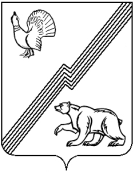 АДМИНИСТРАЦИЯ ГОРОДА ЮГОРСКАХанты-Мансийского автономного округа – Югры ПОСТАНОВЛЕНИЕот 14 ноября 2022 года 			                           		                  № 2389-пО внесении изменений в постановление администрации города Югорска от 31.10.2018 № 3008«О муниципальной программе города Югорска «Молодежная политика и организация временного трудоустройства» В соответствии с постановлением администрации города Югорска от 03.11.2021 № 2096-п «О порядке принятия решения о разработке муниципальных программ города Югорска, их формирования, утверждения и реализации»:1. Внести в приложение к постановлению администрации города Югорска от 31.10.2018 № 3008 «О муниципальной программе города Югорска «Молодежная политика и организация временного трудоустройства» (с изменениями от 29.04.2019 № 883, от 10.10.2019 № 2197, от 12.11.2019 № 2423, от 23.12.2019 № 2753, от 24.12.2019 № 2789, от 09.04.2020 № 548, от 28.09.2020 № 1389, от 22.12.2020 № 1926, от 22.12.2020 № 1927, от 26.04.2021 № 600-п, от 24.09.2021  № 1792-п, от 15.11.2021 № 2171-п, от 20.12.2021 № 2437-п, от 02.03.2022 № 374-п, от 20.07.2022 № 1585-п, от 14.11.2022 № 2383-п) следующие изменения:1.1. Строку «Параметры финансового обеспечения муниципальной программы» паспорта муниципальной программы изложить в следующей редакции: «».1.2. Таблицу пункта 1.3. раздела 1 муниципальной программы, изложить в новой редакции: «».1.3. Таблицы 1, 2 изложить в новой редакции (приложение).2. Опубликовать постановление в официальном печатном издании города Югорска, разместить на официальном сайте органов местного самоуправления города Югорска и в государственной автоматизированной системе «Управление».3. Настоящее постановление вступает в силу после его официального опубликования, но не ранее 01.01.2023.4. Контроль за выполнением постановления возложить на заместителя главы города Югорска Л.И. Носкову.Глава города Югорска	                                                           А.Ю. Харлов Приложение к постановлению администрации города Югорска от 14 ноября 2022 года № 2389-пТаблица 1 Целевые показатели муниципальной программыТаблица 2 Распределение финансовых ресурсов муниципальной программы (по годам)Параметры финансового обеспечения муниципальной программы Общий объем финансирования муниципальной программы составляет 916 632,7 тыс. рублей, в том числе:2019 год – 67 789,4 тыс. рублей;2020 год – 68 538,2 тыс. рублей;2021 год – 72 270,2 тыс. рублей;2022 год – 78 753,2 тыс. рублей;2023 год – 77 783,9 тыс. рублей;2024 год – 78 785,4 тыс. рублей;2025 год – 78 785,4 тыс. рублей;2026 год – 78 785,4 тыс. рублей;2027 год – 78 785,4 тыс. рублей;2028 год – 78 785,4 тыс. рублей;2029 год – 78 785,4 тыс. рублей;2030 год – 78 785,4 тыс. рублей№п/пСтруктурный элемент (основное мероприятие)Характеристика1Организация, проведение и участие в молодежных мероприятиях различного уровняМероприятие реализуется по следующим основным направлениям:- конкурсы (конкурс среди молодых специалистов «Признание», конкурс программ и проектов, Студент года и т.п.);- фестивали (фестиваль молодых семей, Семья года Югры);- городские мероприятия («День студента», «День молодежи», Новогодний бал, «День защиты детей», «День семьи», «День семьи, любви и верности» и т.п.);- акции, смотры, конкурсы различного уровня, направленные на развитие гражданской инициативы и ответственности, повышения творческой активности молодежи, ее привлечения к реализации программы социально – экономического развития города Югорска и округа в целом.Направление направлено на функционирование системы содействия молодежи в творческом развитии, поддержки и социальной защиты талантливой молодежи, создание системы приобщения молодежи к здоровому образу жизни, культуре общения, организации свободного времени молодежи, формирование установки на уважительное отношение к семье и браку времени.2Поддержка общественных молодежных инициатив, волонтерского движенияРеализация мероприятий данного направления предполагает обеспечение поддержки общественного и волонтерского движения в городе Югорске путем создания благоприятных условий среды для развития молодежных инициатив, включения подрастающего поколения в общественную жизнь города. С помощью привлечения к городским акциям и мероприятиям («Георгиевская ленточка», «День Победы в Великой Отечественной войне 1941 – 1945 годов», «День независимости России», «День народного единства» и т.п.).3Проведение и участиев мероприятиях гражданско – патриотического направления- смотры – конкурсы;- митинги;- месячники военно – патриотического направления;- общегородские мероприятия, посвященные праздничным датам патриотической направленности «День Победы в Великой Отечественной войне 1941 – 1945 годов», «День воинской славы России - День защитника Отечества, «День памяти и скорби» и т.п.) и направлены на формирование в молодежной среде гражданско – патриотического отношения к малой Родине, уважение к истории, культуре, государственности России, готовности молодежи к защите своего Отечества.4Обеспечение деятельности подведомственного учрежденияпо организациии осуществлению мероприятий по работе с детьми и молодежьюОбеспечение деятельности подведомственного учреждения, осуществляющего работу с детьми и молодежью. Сохранение объема и качества предоставляемых услуг в сфере молодежной политики и организации временного трудоустройства.Выполнение муниципального задания на оказание муниципальных услуг (работ) и достижение показателей качества и объема.Организация и проведение мероприятий по молодежной политике в рамках наделенных полномочий.Организация временного трудоустройства безработных граждан.5Освещение мероприятий в сфере молодежной политики в средствах массовой информацииПропаганда семейных ценностей, поддержка талантливой и социально активной молодежи города путем освещения через средства массовой информации. Обеспечение доступности информации, создание единой информационной, правовой, аналитической и нормативной базы формирования городской молодежной политики.6Организационно – техническое и финансовое обеспечение деятельности Управления социальной политики администрации города ЮгорскаРешение вопросов местного значения:- организация и осуществление мероприятий по работе с детьми и молодежью;- организация отдыха детей в каникулярное время;- обеспечение условий для развития на территории городского округа физической культуры и массового спорта, организация проведения официальных физкультурно – оздоровительных и спортивных мероприятий городского округа;- организация предоставления дополнительного образования детям;- создание условий для оказания медицинской помощи населению на территории городского округа в соответствии с территориальной программой государственных гарантий оказания гражданам Российской Федерации бесплатной медицинской помощи.Обеспечение деятельности учреждений, осуществляющих работу с детьми и молодежью города Югорска. Сохранение объема и качества предоставляемых услуг в сфере молодежной политики. Укрепление материально – технической базы учреждения для обеспечения комфортных и безопасных условий работы с населением.Основное мероприятие обеспечивает:- организационно-управленческую деятельность;- информационное и материально - техническое обеспечение деятельности;- внедрение принципов бережливого производства.7Участие в реализации регионального проекта  «Социальная активность»Реализация в 2020 году следующих мероприятий:-организация, проведение и участие в молодежных мероприятиях различного уровня;-поддержка общественных молодежных инициатив, волонтерского движения;-проведение и участие в мероприятиях гражданско – патриотического направления.8Реализация программ и  проектов, в том числе на конкурсной основе, в сфере молодежной политикиПроведение городского конкурса на лучшую подготовку граждан  Российской Федерации к военной службе среди учреждений профессионального образования, общеобразовательных учреждений и дошкольных учреждений города Югорска с целью предоставления грантов на реализацию программ (проектов) победителям.№ показателяНаименование целевых показателейЕд. измеренияБазовый показательна начало реализации муниципальной программыЗначение показателя по годамЗначение показателя по годамЗначение показателя по годамЗначение показателя по годамЗначение показателя по годамЗначение показателя по годамЗначение показателя по годамЗначение показателя по годамЗначение показателя по годамЗначение показателя по годамЗначение показателя по годамЗначение показателя по годамЦелевое значение показателя на момент окончания реализации муниципальной программы№ показателяНаименование целевых показателейЕд. измеренияБазовый показательна начало реализации муниципальной программы201920202021202220232024202520262027202820292030Целевое значение показателя на момент окончания реализации муниципальной программы12345678910111213141516171Доля населения города Югорска, задействованного в мероприятиях по молодежной политике, в общей численности населения%65,065,060,060,067,068,069,070,071,072,073,074,075,075,02Количество молодежи в возрасте 14-35 лет, задействованной в мероприятиях общественных объединенийчел1 7001 8001 8002 1001 8002 1002 1002 1002 2202 3002 4002 5002 7002 7003Количество социально - значимых проектов, заявленных на конкурсы различного уровняед.35363038394041424344454647474Количество молодых людей, вовлеченных в реализуемые проекты и программы в сфере поддержки талантливой молодежичел.5 3005 4004 0005 3005 0005 0005 1005 2505 4005 6006 0006 3506 8006 8005Доля детей и молодежи в возрасте от 14 – 35 лет, задействованной в мероприятиях гражданско – патриотической направленности%28,028,025,029,030,030,031,031,031,031,031,031,033,033,06Объем выполнения муниципального задания подведомственным учреждением%100,0100,0100,0100,0100,0100,0100,0100,0100,0100,0100,0100,0100,0100,07Количество трудоустроенных граждан, признанных                                        в установленном порядке безработнымичел.57806050545454565658586065658Количество несовершеннолетних, трудоустроенных за счет создания временных рабочих местчел.426426362553124104104104154154204204254259Количество трудоустроенных выпускников профессиональных образовательных организаций и образовательных организаций высшего образованиячел.5533333344455510Численность обучающихся, вовлеченных в деятельность общественных объединений на базе образовательных организаций общего образования, среднего и высшего профессионального образованиямлн.чел.0,001220-0,0032920,0045340,0058380,0071800,0085960,0085960,0085960,0085960,0085960,0085960,0085960,00859611Доля граждан, вовлеченных в добровольческую деятельность%9,0-16,017,018,019,020,021,021,021,021,021,026,026,012Доля молодежи, задействованной в мероприятиях по вовлечению в творческую деятельность, от общего числа молодежи в городе Югорске%9,0-33,036,039,042,045,046,046,046,046,046,048,048,0Номер строкиНомер структурного элемента (основного мероприятия)Структурные элементы (основные мероприятия) муниципальной программы (их связь с целевыми показателями муниципальной программы)Ответственный исполнитель/соисполнитель (наименование органа или структурного подразделения, учреждения)Источники финансированияФинансовые затраты на реализацию (тыс. рублей)Финансовые затраты на реализацию (тыс. рублей)Финансовые затраты на реализацию (тыс. рублей)Финансовые затраты на реализацию (тыс. рублей)Финансовые затраты на реализацию (тыс. рублей)Финансовые затраты на реализацию (тыс. рублей)Финансовые затраты на реализацию (тыс. рублей)Финансовые затраты на реализацию (тыс. рублей)Финансовые затраты на реализацию (тыс. рублей)Финансовые затраты на реализацию (тыс. рублей)Финансовые затраты на реализацию (тыс. рублей)Финансовые затраты на реализацию (тыс. рублей)Финансовые затраты на реализацию (тыс. рублей)Номер строкиНомер структурного элемента (основного мероприятия)Структурные элементы (основные мероприятия) муниципальной программы (их связь с целевыми показателями муниципальной программы)Ответственный исполнитель/соисполнитель (наименование органа или структурного подразделения, учреждения)Источники финансированиявсегов том числе по годам:в том числе по годам:в том числе по годам:в том числе по годам:в том числе по годам:в том числе по годам:в том числе по годам:в том числе по годам:в том числе по годам:в том числе по годам:в том числе по годам:в том числе по годам:Номер строкиНомер структурного элемента (основного мероприятия)Структурные элементы (основные мероприятия) муниципальной программы (их связь с целевыми показателями муниципальной программы)Ответственный исполнитель/соисполнитель (наименование органа или структурного подразделения, учреждения)Источники финансированиявсего201920202021202220232024202520262027202820292030А123456789101112 1314 15 16 171Подпрограмма 1 «Молодежь города Югорска»Подпрограмма 1 «Молодежь города Югорска»Подпрограмма 1 «Молодежь города Югорска»Подпрограмма 1 «Молодежь города Югорска»Подпрограмма 1 «Молодежь города Югорска»Подпрограмма 1 «Молодежь города Югорска»Подпрограмма 1 «Молодежь города Югорска»Подпрограмма 1 «Молодежь города Югорска»Подпрограмма 1 «Молодежь города Югорска»Подпрограмма 1 «Молодежь города Югорска»Подпрограмма 1 «Молодежь города Югорска»Подпрограмма 1 «Молодежь города Югорска»Подпрограмма 1 «Молодежь города Югорска»Подпрограмма 1 «Молодежь города Югорска»Подпрограмма 1 «Молодежь города Югорска»Подпрограмма 1 «Молодежь города Югорска»Подпрограмма 1 «Молодежь города Югорска»21.1.Организация, проведение и участие в молодежных мероприятиях различного уровня (1,3,4)Управление социальной политики администрации города Югорскавсего9 078,5954,10,0811,0953,4795,0795,0795,0795,0795,0795,0795,0795,031.1.Организация, проведение и участие в молодежных мероприятиях различного уровня (1,3,4)Управление социальной политики администрации города Югорскафедеральный бюджет0,00,00,00,00,00,00,00,00,00,00,00,00,041.1.Организация, проведение и участие в молодежных мероприятиях различного уровня (1,3,4)Управление социальной политики администрации города Югорскабюджет автономного округа0,00,00,00,00,00,00,00,00,00,00,00,00,051.1.Организация, проведение и участие в молодежных мероприятиях различного уровня (1,3,4)Управление социальной политики администрации города Югорскаместный бюджет9 078,5954,10,0811,0953,4795,0795,0795,0795,0795,0795,0795,0795,061.1.Организация, проведение и участие в молодежных мероприятиях различного уровня (1,3,4)Управление социальной политики администрации города Югорскаиные источники финансирования0,00,00,00,00,00,00,00,00,00,00,00,00,071.2.Поддержка общественных молодежных инициатив, волонтерского движения (2)Управление социальной политики администрации города Югорскавсего2 193,9150,041,6277,3325,0175,0175,0175,0175,0175,0175,0175,0175,081.2.Поддержка общественных молодежных инициатив, волонтерского движения (2)Управление социальной политики администрации города Югорскафедеральный бюджет0,00,00,00,00,00,00,00,00,00,00,00,00,091.2.Поддержка общественных молодежных инициатив, волонтерского движения (2)Управление социальной политики администрации города Югорскабюджет автономного округа0,00,00,00,00,00,00,00,00,00,00,00,00,0101.2.Поддержка общественных молодежных инициатив, волонтерского движения (2)Управление социальной политики администрации города Югорскаместный бюджет2 193,9150,041,6277,3325,0175,0175,0175,0175,0175,0175,0175,0175,0111.2.Поддержка общественных молодежных инициатив, волонтерского движения (2)Управление социальной политики администрации города Югорскаиные источники финансирования0,00,00,00,00,00,00,00,00,00,00,00,00,0121.3.Проведение и участие в мероприятиях гражданско – патриотического направления (5)Управление социальной политики администрации города Югорскавсего3 049,2465,9600,0111,7271,6200,0200,0200,0200,0200,0200,0200,0200,0131.3.Проведение и участие в мероприятиях гражданско – патриотического направления (5)Управление социальной политики администрации города Югорскафедеральный бюджет0,00,00,00,00,00,00,00,00,00,00,00,00,0141.3.Проведение и участие в мероприятиях гражданско – патриотического направления (5)Управление социальной политики администрации города Югорскабюджет автономного округа900,0300,0600,00,00,00,00,00,00,00,00,00,00,0151.3.Проведение и участие в мероприятиях гражданско – патриотического направления (5)Управление социальной политики администрации города Югорскаместный бюджет2 149,2165,90,0111,7271,6200,0200,0200,0200,0200,0200,0200,0200,0161.3.Проведение и участие в мероприятиях гражданско – патриотического направления (5)Управление социальной политики администрации города Югорскаиные источники финансирования0,00,00,00,00,00,00,00,00,00,00,00,00,0171.4.Обеспечение деятельности подведомственного учреждения по организации и осуществлению мероприятий по работе с детьми и молодежью (6)Управление социальной политики администрации города Югорскавсего609 307,042460,045180,047147,451558,651 961,053 000,053 000,053 000,053 000,053 000,053 000,053000,0181.4.Обеспечение деятельности подведомственного учреждения по организации и осуществлению мероприятий по работе с детьми и молодежью (6)Управление социальной политики администрации города Югорскафедеральный бюджет0,00,00,00,00,00,00,00,00,00,00,00,00,0191.4.Обеспечение деятельности подведомственного учреждения по организации и осуществлению мероприятий по работе с детьми и молодежью (6)Управление социальной политики администрации города Югорскабюджет автономного округа0,00,00,00,00,00,00,00,00,00,00,00,00,0201.4.Обеспечение деятельности подведомственного учреждения по организации и осуществлению мероприятий по работе с детьми и молодежью (6)Управление социальной политики администрации города Югорскаместный бюджет432 391,629500,031000,032217,036713,636 961,038 000,038 000,038 000,038 000,038 000,038 000,038000,0211.4.Обеспечение деятельности подведомственного учреждения по организации и осуществлению мероприятий по работе с детьми и молодежью (6)Управление социальной политики администрации города Югорскаиные источники финансирования176 915,412960,014180,014930,414845,015 000,015 000,015 000,015 000,015 000,015 000,015 000,015000,0221.5.Освещение мероприятий  в сфере молодежной политики в средствах массовой информации (1)Управление социальной политики администрации города Югорскавсего10 000,02 500,02 500,02 500,02 500,00,00,00,00,00,00,00,00,0231.5.Освещение мероприятий  в сфере молодежной политики в средствах массовой информации (1)Управление социальной политики администрации города Югорскафедеральный бюджет0,00,00,00,00,00,00,00,00,00,00,00,00,0241.5.Освещение мероприятий  в сфере молодежной политики в средствах массовой информации (1)Управление социальной политики администрации города Югорскабюджет автономного округа0,00,00,00,00,00,00,00,00,00,00,00,00,0251.5.Освещение мероприятий  в сфере молодежной политики в средствах массовой информации (1)Управление социальной политики администрации города Югорскаместный бюджет10 000,02 500,02 500,02 500,02 500,00,00,00,00,00,00,00,00,0261.5.Освещение мероприятий  в сфере молодежной политики в средствах массовой информации (1)Управление социальной политики администрации города Югорскаиные источники финансирования0,00,00,00,00,00,00,00,00,00,00,00,00,0271.6.Организационно – техническое и финансовое обеспечение деятельности Управления социальной политики администрации города Югорска (1,2,3,4,5,7,8,9)Управление бухгалтерского учета и отчетности администрации города Югорскавсего160 714,512401,412633,712057,513299,913 722,013 800,013 800,013 800,013 800,013 800,013 800,013800,0281.6.Организационно – техническое и финансовое обеспечение деятельности Управления социальной политики администрации города Югорска (1,2,3,4,5,7,8,9)Управление бухгалтерского учета и отчетности администрации города Югорскафедеральный бюджет0,00,00,00,00,00,00,00,00,00,00,00,00,0291.6.Организационно – техническое и финансовое обеспечение деятельности Управления социальной политики администрации города Югорска (1,2,3,4,5,7,8,9)Управление бухгалтерского учета и отчетности администрации города Югорскабюджет автономного округа0,00,00,00,00,00,00,00,00,00,00,00,00,0301.6.Организационно – техническое и финансовое обеспечение деятельности Управления социальной политики администрации города Югорска (1,2,3,4,5,7,8,9)Управление бухгалтерского учета и отчетности администрации города Югорскаместный бюджет160 714,512401,412633,712057,513299,913 722,013 800,013 800,013 800,013 800,013 800,013 800,013800,0311.6.Организационно – техническое и финансовое обеспечение деятельности Управления социальной политики администрации города Югорска (1,2,3,4,5,7,8,9)Управление бухгалтерского учета и отчетности администрации города Югорскаиные источники финансирования0,00,00,00,00,00,00,00,00,00,00,00,00,0371.7.Участие в реализации регионального проекта "Социальная активность" (1,2,3,4)Управление социальной политики администрации города Югорскавсего1 275,80,01 275,80,00,00,00,00,00,00,00,00,00,0381.7.Участие в реализации регионального проекта "Социальная активность" (1,2,3,4)Управление социальной политики администрации города Югорскафедеральный бюджет0,00,00,00,00,00,00,00,00,00,00,00,00,0391.7.Участие в реализации регионального проекта "Социальная активность" (1,2,3,4)Управление социальной политики администрации города Югорскабюджет автономного округа0,00,00,00,00,00,00,00,00,00,00,00,00,0401.7.Участие в реализации регионального проекта "Социальная активность" (1,2,3,4)Управление социальной политики администрации города Югорскаместный бюджет1 275,80,01 275,80,00,00,00,00,00,00,00,00,00,0411.7.Участие в реализации регионального проекта "Социальная активность" (1,2,3,4)Управление социальной политики администрации города Югорскаиные источники финансирования0,00,00,00,00,00,00,00,00,00,00,00,00,042 1.8.Реализация программ и  проектов, в том числе на конкурсной основе, в сфере молодежной политики (3)Управление социальной политики администрации города Югорскавсего240,00,00,00,00,030,030,030,030,030,030,030,030,0 431.8.Реализация программ и  проектов, в том числе на конкурсной основе, в сфере молодежной политики (3)Управление социальной политики администрации города Югорскафедеральный бюджет0,00,00,00,00,00,00,00,00,00,00,00,00,0 441.8.Реализация программ и  проектов, в том числе на конкурсной основе, в сфере молодежной политики (3)Управление социальной политики администрации города Югорскабюджет автономного округа0,00,00,00,00,00,00,00,00,00,00,00,00,0 451.8.Реализация программ и  проектов, в том числе на конкурсной основе, в сфере молодежной политики (3)Управление социальной политики администрации города Югорскаместный бюджет240,00,00,00,00,030,030,030,030,030,030,030,030,0 461.8.Реализация программ и  проектов, в том числе на конкурсной основе, в сфере молодежной политики (3)Управление социальной политики администрации города Югорскаиные источники финансирования0,00,00,00,00,00,00,00,00,00,00,00,00,047Итого по подпрограмме 1 Итого по подпрограмме 1 всего795 858,958931,462231,162904,968908,566 883,068 000,068 000,068 000,068 000,068 000,068 000,068000,048Итого по подпрограмме 1 Итого по подпрограмме 1 федеральный бюджет0,00,00,00,00,00,00,00,00,00,00,00,00,049Итого по подпрограмме 1 Итого по подпрограмме 1 бюджет автономного округа900,0300,0600,00,00,00,00,00,00,00,00,00,00,050Итого по подпрограмме 1 Итого по подпрограмме 1 местный бюджет618 043,545671,447451,147974,554063,551 883,053 000,053 000,053 000,053 000,053 000,053 000,053000,051Итого по подпрограмме 1 Итого по подпрограмме 1 иные источники финансирования176 915,412960,014180,014930,414845,015 000,015 000,015 000,015 000,015 000,015 000,015 000,015000,052Подпрограмма 2 «Временное трудоустройство в городе Югорске»Подпрограмма 2 «Временное трудоустройство в городе Югорске»Подпрограмма 2 «Временное трудоустройство в городе Югорске»Подпрограмма 2 «Временное трудоустройство в городе Югорске»Подпрограмма 2 «Временное трудоустройство в городе Югорске»Подпрограмма 2 «Временное трудоустройство в городе Югорске»Подпрограмма 2 «Временное трудоустройство в городе Югорске»Подпрограмма 2 «Временное трудоустройство в городе Югорске»Подпрограмма 2 «Временное трудоустройство в городе Югорске»Подпрограмма 2 «Временное трудоустройство в городе Югорске»Подпрограмма 2 «Временное трудоустройство в городе Югорске»Подпрограмма 2 «Временное трудоустройство в городе Югорске»Подпрограмма 2 «Временное трудоустройство в городе Югорске»Подпрограмма 2 «Временное трудоустройство в городе Югорске»Подпрограмма 2 «Временное трудоустройство в городе Югорске»Подпрограмма 2 «Временное трудоустройство в городе Югорске»Подпрограмма 2 «Временное трудоустройство в городе Югорске»532.1.Организация общественных работ для незанятых трудовой деятельностью и безработных граждан, временного трудоустройства  безработных граждан, испытывающих трудности в поиске работы, создание рабочих мест для трудоустройства отдельных категорий граждан (7)Управление социальной политики администрации города Югорскавсего53 562,83 891,14 523,84 284,34 016,44 605,94 605,94 605,94 605,94 605,94 605,94 605,94 605,9542.1.Организация общественных работ для незанятых трудовой деятельностью и безработных граждан, временного трудоустройства  безработных граждан, испытывающих трудности в поиске работы, создание рабочих мест для трудоустройства отдельных категорий граждан (7)Управление социальной политики администрации города Югорскафедеральный бюджет0,00,00,00,00,00,00,00,00,00,00,00,00,0552.1.Организация общественных работ для незанятых трудовой деятельностью и безработных граждан, временного трудоустройства  безработных граждан, испытывающих трудности в поиске работы, создание рабочих мест для трудоустройства отдельных категорий граждан (7)Управление социальной политики администрации города Югорскабюджет автономного округа28 459,82 363,72 703,22 573,82 324,72 311,82 311,82 311,82 311,82 311,82 311,82 311,82 311,8562.1.Организация общественных работ для незанятых трудовой деятельностью и безработных граждан, временного трудоустройства  безработных граждан, испытывающих трудности в поиске работы, создание рабочих мест для трудоустройства отдельных категорий граждан (7)Управление социальной политики администрации города Югорскаместный бюджет25 103,01 527,41 820,61 710,51 691,72 294,12 294,12 294,12 294,12 294,12 294,12 294,12 294,1572.1.Организация общественных работ для незанятых трудовой деятельностью и безработных граждан, временного трудоустройства  безработных граждан, испытывающих трудности в поиске работы, создание рабочих мест для трудоустройства отдельных категорий граждан (7)Управление социальной политики администрации города Югорскаиные источники финансирования0,00,00,00,00,00,00,00,00,00,00,00,00,0582.1.Организация общественных работ для незанятых трудовой деятельностью и безработных граждан, временного трудоустройства  безработных граждан, испытывающих трудности в поиске работы, создание рабочих мест для трудоустройства отдельных категорий граждан (7)Управление бухгалтерского учета и отчетности администрации города Югорскавсего37,837,80,00,00,00,00,00,00,00,00,00,00,0592.1.Организация общественных работ для незанятых трудовой деятельностью и безработных граждан, временного трудоустройства  безработных граждан, испытывающих трудности в поиске работы, создание рабочих мест для трудоустройства отдельных категорий граждан (7)Управление бухгалтерского учета и отчетности администрации города Югорскафедеральный бюджет0,00,00,00,00,00,00,00,00,00,00,00,00,0602.1.Организация общественных работ для незанятых трудовой деятельностью и безработных граждан, временного трудоустройства  безработных граждан, испытывающих трудности в поиске работы, создание рабочих мест для трудоустройства отдельных категорий граждан (7)Управление бухгалтерского учета и отчетности администрации города Югорскабюджет автономного округа37,837,80,00,00,00,00,00,00,00,00,00,00,0612.1.Организация общественных работ для незанятых трудовой деятельностью и безработных граждан, временного трудоустройства  безработных граждан, испытывающих трудности в поиске работы, создание рабочих мест для трудоустройства отдельных категорий граждан (7)Управление бухгалтерского учета и отчетности администрации города Югорскаместный бюджет0,00,00,00,00,00,00,00,00,00,00,00,00,0622.1.Организация общественных работ для незанятых трудовой деятельностью и безработных граждан, временного трудоустройства  безработных граждан, испытывающих трудности в поиске работы, создание рабочих мест для трудоустройства отдельных категорий граждан (7)Управление бухгалтерского учета и отчетности администрации города Югорскаиные источники финансирования0,00,00,00,00,00,00,00,00,00,00,00,00,0632.1.Организация общественных работ для незанятых трудовой деятельностью и безработных граждан, временного трудоустройства  безработных граждан, испытывающих трудности в поиске работы, создание рабочих мест для трудоустройства отдельных категорий граждан (7)Управление образования администрации города Югорскавсего3 475,0218,9453,4319,3321,8270,2270,2270,2270,2270,2270,2270,2270,2642.1.Организация общественных работ для незанятых трудовой деятельностью и безработных граждан, временного трудоустройства  безработных граждан, испытывающих трудности в поиске работы, создание рабочих мест для трудоустройства отдельных категорий граждан (7)Управление образования администрации города Югорскафедеральный бюджет0,00,00,00,00,00,00,00,00,00,00,00,00,0652.1.Организация общественных работ для незанятых трудовой деятельностью и безработных граждан, временного трудоустройства  безработных граждан, испытывающих трудности в поиске работы, создание рабочих мест для трудоустройства отдельных категорий граждан (7)Управление образования администрации города Югорскабюджет автономного округа3 475,0218,9453,4319,3321,8270,2270,2270,2270,2270,2270,2270,2270,2662.1.Организация общественных работ для незанятых трудовой деятельностью и безработных граждан, временного трудоустройства  безработных граждан, испытывающих трудности в поиске работы, создание рабочих мест для трудоустройства отдельных категорий граждан (7)Управление образования администрации города Югорскаместный бюджет0,00,00,00,00,00,00,00,00,00,00,00,00,0672.1.Организация общественных работ для незанятых трудовой деятельностью и безработных граждан, временного трудоустройства  безработных граждан, испытывающих трудности в поиске работы, создание рабочих мест для трудоустройства отдельных категорий граждан (7)Управление образования администрации города Югорскаиные источники финансирования0,00,00,00,00,00,00,00,00,00,00,00,00,0682.1.Организация общественных работ для незанятых трудовой деятельностью и безработных граждан, временного трудоустройства  безработных граждан, испытывающих трудности в поиске работы, создание рабочих мест для трудоустройства отдельных категорий граждан (7)Департамент муниципальной собственности и градостроительства администрации города Югорскавсего72,70,072,70,00,00,00,00,00,00,00,00,00,0692.1.Организация общественных работ для незанятых трудовой деятельностью и безработных граждан, временного трудоустройства  безработных граждан, испытывающих трудности в поиске работы, создание рабочих мест для трудоустройства отдельных категорий граждан (7)Департамент муниципальной собственности и градостроительства администрации города Югорскафедеральный бюджет0,00,00,00,00,00,00,00,00,00,00,00,00,0702.1.Организация общественных работ для незанятых трудовой деятельностью и безработных граждан, временного трудоустройства  безработных граждан, испытывающих трудности в поиске работы, создание рабочих мест для трудоустройства отдельных категорий граждан (7)Департамент муниципальной собственности и градостроительства администрации города Югорскабюджет автономного округа72,70,072,70,00,00,00,00,00,00,00,00,00,0712.1.Организация общественных работ для незанятых трудовой деятельностью и безработных граждан, временного трудоустройства  безработных граждан, испытывающих трудности в поиске работы, создание рабочих мест для трудоустройства отдельных категорий граждан (7)Департамент муниципальной собственности и градостроительства администрации города Югорскаместный бюджет0,00,00,00,00,00,00,00,00,00,00,00,00,0722.1.Организация общественных работ для незанятых трудовой деятельностью и безработных граждан, временного трудоустройства  безработных граждан, испытывающих трудности в поиске работы, создание рабочих мест для трудоустройства отдельных категорий граждан (7)Департамент муниципальной собственности и градостроительства администрации города Югорскаиные источники финансирования0,00,00,00,00,00,00,00,00,00,00,00,00,0732.2.Организация временного трудоустройства несовершеннолетних в возрасте от 14 до 18 лет в свободное от учебы время и молодежных трудовых отрядов (8)Управление социальной политики администрации города Югорскавсего58 027,03 772,5719,44 595,45 088,25 582,55 467,05 467,05 467,05 467,05 467,05 467,05 467,0742.2.Организация временного трудоустройства несовершеннолетних в возрасте от 14 до 18 лет в свободное от учебы время и молодежных трудовых отрядов (8)Управление социальной политики администрации города Югорскафедеральный бюджет0,00,00,00,00,00,00,00,00,00,00,00,00,0752.2.Организация временного трудоустройства несовершеннолетних в возрасте от 14 до 18 лет в свободное от учебы время и молодежных трудовых отрядов (8)Управление социальной политики администрации города Югорскабюджет автономного округа31 719,21 154,3493,12 461,02 620,83 150,03 120,03 120,03 120,03 120,03 120,03 120,03 120,0762.2.Организация временного трудоустройства несовершеннолетних в возрасте от 14 до 18 лет в свободное от учебы время и молодежных трудовых отрядов (8)Управление социальной политики администрации города Югорскаместный бюджет26 307,82 618,2226,32 134,42 467,42 432,52 347,02 347,02 347,02 347,02 347,02 347,02 347,0772.2.Организация временного трудоустройства несовершеннолетних в возрасте от 14 до 18 лет в свободное от учебы время и молодежных трудовых отрядов (8)Управление социальной политики администрации города Югорскаиные источники финансирования0,00,00,00,00,00,00,00,00,00,00,00,00,0782.3.Организация временного трудоустройства выпускников профессиональных образовательных организаций  и образовательных организаций высшего образования в возрасте до 25 лет (9)Управление социальной политики администрации города Югорскавсего3 809,5736,5462,833,3245,7291,4291,4291,4291,4291,4291,4291,4291,4792.3.Организация временного трудоустройства выпускников профессиональных образовательных организаций  и образовательных организаций высшего образования в возрасте до 25 лет (9)Управление социальной политики администрации города Югорскафедеральный бюджет0,00,00,00,00,00,00,00,00,00,00,00,00,0802.3.Организация временного трудоустройства выпускников профессиональных образовательных организаций  и образовательных организаций высшего образования в возрасте до 25 лет (9)Управление социальной политики администрации города Югорскабюджет автономного округа1 821,3382,1250,517,9110,8132,5132,5132,5132,5132,5132,5132,5132,5812.3.Организация временного трудоустройства выпускников профессиональных образовательных организаций  и образовательных организаций высшего образования в возрасте до 25 лет (9)Управление социальной политики администрации города Югорскаместный бюджет1 988,2354,4212,315,4134,9158,9158,9158,9158,9158,9158,9158,9158,9822.3.Организация временного трудоустройства выпускников профессиональных образовательных организаций  и образовательных организаций высшего образования в возрасте до 25 лет (9)Управление социальной политики администрации города Югорскаиные внебюджетные источники0,00,00,00,00,00,00,00,00,00,00,00,00,0832.3.Организация временного трудоустройства выпускников профессиональных образовательных организаций  и образовательных организаций высшего образования в возрасте до 25 лет (9)Управление образования администрации города Югорскавсего1 693,5105,775,0133,0172,6150,9150,9150,9150,9150,9150,9150,9150,9842.3.Организация временного трудоустройства выпускников профессиональных образовательных организаций  и образовательных организаций высшего образования в возрасте до 25 лет (9)Управление образования администрации города Югорскафедеральный бюджет0,00,00,00,00,00,00,00,00,00,00,00,00,0852.3.Организация временного трудоустройства выпускников профессиональных образовательных организаций  и образовательных организаций высшего образования в возрасте до 25 лет (9)Управление образования администрации города Югорскабюджет автономного округа1 693,5105,775,0133,0172,6150,9150,9150,9150,9150,9150,9150,9150,9862.3.Организация временного трудоустройства выпускников профессиональных образовательных организаций  и образовательных организаций высшего образования в возрасте до 25 лет (9)Управление образования администрации города Югорскаместный бюджет0,00,00,00,00,00,00,00,00,00,00,00,00,0872.3.Организация временного трудоустройства выпускников профессиональных образовательных организаций  и образовательных организаций высшего образования в возрасте до 25 лет (9)Управление образования администрации города Югорскаиные источники финансирования0,00,00,00,00,00,00,00,00,00,00,00,00,088Участие в реализации регионального проекта "Содействие занятости женщин-создание условий дошкольного образования для детей в возрасте до трех лет" (7)Управление социальной политики администрации города Югорскавсего0,00,00,00,00,00,00,00,00,00,00,00,00,089Участие в реализации регионального проекта "Содействие занятости женщин-создание условий дошкольного образования для детей в возрасте до трех лет" (7)Управление социальной политики администрации города Югорскафедеральный бюджет0,00,00,00,00,00,00,00,00,00,00,00,00,090Участие в реализации регионального проекта "Содействие занятости женщин-создание условий дошкольного образования для детей в возрасте до трех лет" (7)Управление социальной политики администрации города Югорскабюджет автономного округа0,00,00,00,00,00,00,00,00,00,00,00,00,091Участие в реализации регионального проекта "Содействие занятости женщин-создание условий дошкольного образования для детей в возрасте до трех лет" (7)Управление социальной политики администрации города Югорскаместный бюджет0,00,00,00,00,00,00,00,00,00,00,00,00,092Участие в реализации регионального проекта "Содействие занятости женщин-создание условий дошкольного образования для детей в возрасте до трех лет" (7)Управление социальной политики администрации города Югорскаиные источники финансирования0,00,00,00,00,00,00,00,00,00,00,00,00,093Участие в реализации регионального проекта "Содействие занятости женщин-создание условий дошкольного образования для детей в возрасте до трех лет" (7)Управление образования администрации города Югорскавсего95,595,50,00,00,00,00,00,00,00,00,00,00,094Участие в реализации регионального проекта "Содействие занятости женщин-создание условий дошкольного образования для детей в возрасте до трех лет" (7)Управление образования администрации города Югорскафедеральный бюджет0,00,00,00,00,00,00,00,00,00,00,00,00,095Участие в реализации регионального проекта "Содействие занятости женщин-создание условий дошкольного образования для детей в возрасте до трех лет" (7)Управление образования администрации города Югорскабюджет автономного округа95,595,50,00,00,00,00,00,00,00,00,00,00,096Участие в реализации регионального проекта "Содействие занятости женщин-создание условий дошкольного образования для детей в возрасте до трех лет" (7)Управление образования администрации города Югорскаместный бюджет0,00,00,00,00,00,00,00,00,00,00,00,00,097Участие в реализации регионального проекта "Содействие занятости женщин-создание условий дошкольного образования для детей в возрасте до трех лет" (7)Управление образования администрации города Югорскаиные источники финансирования0,00,00,00,00,00,00,00,00,00,00,00,00,098Итого по подпрограмме 2Итого по подпрограмме 2всего120 773,88 858,06 307,19 365,39 844,710 900,910 785,410 785,410 785,410 785,410 785,410 785,410785,499Итого по подпрограмме 2Итого по подпрограмме 2федеральный бюджет0,00,00,00,00,00,00,00,00,00,00,00,00,0100Итого по подпрограмме 2Итого по подпрограмме 2бюджет автономного округа67 374,84 358,04 047,95 505,05 550,76 015,45 985,45 985,45 985,45 985,45 985,45 985,45 985,4101Итого по подпрограмме 2Итого по подпрограмме 2местный бюджет53 399,04 500,02 259,23 860,34 294,04 885,54 800,04 800,04 800,04 800,04 800,04 800,04 800,0102Итого по подпрограмме 2Итого по подпрограмме 2иные источники финансирования0,00,00,00,00,00,00,00,00,00,00,00,00,0103104ВСЕГО ПО МУНИЦИПАЛЬНОЙ ПРОГРАММЕВСЕГО ПО МУНИЦИПАЛЬНОЙ ПРОГРАММЕВСЕГО ПО МУНИЦИПАЛЬНОЙ ПРОГРАММЕвсего916 632,767789,468538,272270,278753,277 783,978 785,478 785,478 785,478 785,478 785,478 785,478785,4105ВСЕГО ПО МУНИЦИПАЛЬНОЙ ПРОГРАММЕВСЕГО ПО МУНИЦИПАЛЬНОЙ ПРОГРАММЕВСЕГО ПО МУНИЦИПАЛЬНОЙ ПРОГРАММЕфедеральный бюджет0,00,00,00,00,00,00,00,00,00,00,00,00,0106ВСЕГО ПО МУНИЦИПАЛЬНОЙ ПРОГРАММЕВСЕГО ПО МУНИЦИПАЛЬНОЙ ПРОГРАММЕВСЕГО ПО МУНИЦИПАЛЬНОЙ ПРОГРАММЕбюджет автономного округа68 274,84 658,04 647,95 505,05 550,76 015,45 985,45 985,45 985,45 985,45 985,45 985,45 985,4107ВСЕГО ПО МУНИЦИПАЛЬНОЙ ПРОГРАММЕВСЕГО ПО МУНИЦИПАЛЬНОЙ ПРОГРАММЕВСЕГО ПО МУНИЦИПАЛЬНОЙ ПРОГРАММЕместный бюджет671 442,550 171,449 710,351 834,858 357,556 768,557 800,057 800,057 800,057 800,057 800,057 800,057800,0108ВСЕГО ПО МУНИЦИПАЛЬНОЙ ПРОГРАММЕВСЕГО ПО МУНИЦИПАЛЬНОЙ ПРОГРАММЕВСЕГО ПО МУНИЦИПАЛЬНОЙ ПРОГРАММЕиные источники финансирования176 915,412 960,014 180,014 930,414 845,015 000,015 000,015 000,015 000,015 000,015 000,015 000,015000,0109в том числе:в том числе:в том числе:110инвестиции в объекты муниципальной собственностиинвестиции в объекты муниципальной собственностиинвестиции в объекты муниципальной собственностивсего0,00,00,00,00,00,00,00,00,00,00,00,00,0111инвестиции в объекты муниципальной собственностиинвестиции в объекты муниципальной собственностиинвестиции в объекты муниципальной собственностифедеральный бюджет0,00,00,00,00,00,00,00,00,00,00,00,00,0112инвестиции в объекты муниципальной собственностиинвестиции в объекты муниципальной собственностиинвестиции в объекты муниципальной собственностибюджет автономного округа0,00,00,00,00,00,00,00,00,00,00,00,00,0113инвестиции в объекты муниципальной собственностиинвестиции в объекты муниципальной собственностиинвестиции в объекты муниципальной собственностиместный бюджет0,00,00,00,00,00,00,00,00,00,00,00,00,0114инвестиции в объекты муниципальной собственностиинвестиции в объекты муниципальной собственностиинвестиции в объекты муниципальной собственностииные источники финансирования0,00,00,00,00,00,00,00,00,00,00,00,00,0115Прочие расходыПрочие расходыПрочие расходывсего916 632,767 789,468 538,272 270,278 753,277 783,978 785,478 785,478 785,478 785,478 785,478 785,478785,4116Прочие расходыПрочие расходыПрочие расходыфедеральный бюджет0,00,00,00,00,00,00,00,00,00,00,00,00,0117Прочие расходыПрочие расходыПрочие расходыбюджет автономного округа68 274,84 658,04 647,95 505,05 550,76 015,45 985,45 985,45 985,45 985,45 985,45 985,45 985,4118Прочие расходыПрочие расходыПрочие расходыместный бюджет671 442,550 171,449 710,351 834,858 357,556 768,557 800,057 800,057 800,057 800,057 800,057 800,057800,0119Прочие расходыПрочие расходыПрочие расходыиные источники финансирования176 915,412 960,014 180,014 930,414 845,015 000,015 000,015 000,015 000,015 000,015 000,015 000,015000,0120в том числе:в том числе:в том числе:121Проектная частьПроектная частьПроектная частьвсего1 371,395,51 275,80,00,00,00,00,00,00,00,00,00,0122Проектная частьПроектная частьПроектная частьфедеральный бюджет0,00,00,00,00,00,00,00,00,00,00,00,00,0123Проектная частьПроектная частьПроектная частьбюджет автономного округа95,595,50,00,00,00,00,00,00,00,00,00,00,0124Проектная частьПроектная частьПроектная частьместный бюджет1 275,80,01 275,80,00,00,00,00,00,00,00,00,00,0125Проектная частьПроектная частьПроектная частьиные источники финансирования0,00,00,00,00,00,00,00,00,00,00,00,00,0126Процессная частьПроцессная частьПроцессная частьвсего915 261,467 693,967 262,472 270,278 753,277 783,978 785,478 785,478 785,478 785,478 785,478 785,478785,4127Процессная частьПроцессная частьПроцессная частьфедеральный бюджет0,00,00,00,00,00,00,00,00,00,00,00,00,0128Процессная частьПроцессная частьПроцессная частьбюджет автономного округа68 179,34 562,54 647,95 505,05 550,76 015,45 985,45 985,45 985,45 985,45 985,45 985,45 985,4129Процессная частьПроцессная частьПроцессная частьместный бюджет670 166,750 171,448 434,551 834,858 357,556 768,557 800,057 800,057 800,057 800,057 800,057 800,057800,0130Процессная частьПроцессная частьПроцессная частьиные источники финансирования176 915,412 960,014 180,014 930,414 845,015 000,015 000,015 000,015 000,015 000,015 000,015 000,015000,0131в том числе:в том числе:в том числе:132Ответственный исполнительОтветственный исполнительУправление социальной политики администрации города Югорскавсего750 543,754 930,155 303,459 760,464 958,963 640,864 564,364 564,364 564,364 564,364 564,364 564,364564,3133Ответственный исполнительОтветственный исполнительУправление социальной политики администрации города Югорскафедеральный бюджет0,00,00,00,00,00,00,00,00,00,00,00,00,0134Ответственный исполнительОтветственный исполнительУправление социальной политики администрации города Югорскабюджет автономного округа62 900,34 200,14 046,85 052,75 056,35 594,35 564,35 564,35 564,35 564,35 564,35 564,35 564,3135Ответственный исполнительОтветственный исполнительУправление социальной политики администрации города Югорскаместный бюджет510 728,037 770,037 076,639 777,345 057,643 046,544 000,044 000,044 000,044 000,044 000,044 000,044000,0136Ответственный исполнительОтветственный исполнительУправление социальной политики администрации города Югорскаиные источники финансирования176 915,412 960,014 180,014 930,414 845,015 000,015 000,015 000,015 000,015 000,015 000,015 000,015000,0137Соисполнитель 1Соисполнитель 1Управление бухгалтерского учета и отчетности администрации города Югорскавсего160 752,312 439,212 633,712 057,513 299,913 722,013 800,013 800,013 800,013 800,013 800,013 800,013800,0138Соисполнитель 1Соисполнитель 1Управление бухгалтерского учета и отчетности администрации города Югорскафедеральный бюджет0,00,00,00,00,00,00,00,00,00,00,00,00,0139Соисполнитель 1Соисполнитель 1Управление бухгалтерского учета и отчетности администрации города Югорскабюджет автономного округа37,837,80,00,00,00,00,00,00,00,00,00,00,0140Соисполнитель 1Соисполнитель 1Управление бухгалтерского учета и отчетности администрации города Югорскаместный бюджет160 714,512 401,412 633,712 057,513 299,913 722,013 800,013 800,013 800,013 800,013 800,013 800,013800,0141Соисполнитель 1Соисполнитель 1Управление бухгалтерского учета и отчетности администрации города Югорскаиные источники финансирования0,00,00,00,00,00,00,00,00,00,00,00,00,0142Соисполнитель 2Соисполнитель 2Управление образования администрации города Югорскавсего5 264,0420,1528,4452,3494,4421,1421,1421,1421,1421,1421,1421,1421,1143Соисполнитель 2Соисполнитель 2Управление образования администрации города Югорскафедеральный бюджет0,00,00,00,00,00,00,00,00,00,00,00,00,0144Соисполнитель 2Соисполнитель 2Управление образования администрации города Югорскабюджет автономного округа5 264,0420,1528,4452,3494,4421,1421,1421,1421,1421,1421,1421,1421,1145Соисполнитель 2Соисполнитель 2Управление образования администрации города Югорскаместный бюджет0,00,00,00,00,00,00,00,00,00,00,00,00,0146Соисполнитель 2Соисполнитель 2Управление образования администрации города Югорскаиные источники финансирования0,00,00,00,00,00,00,00,00,00,00,00,00,0147Соисполнитель 3Соисполнитель 3Департамент муниципальной собственности и градостроительства администрации города Югорскавсего72,70,072,70,00,00,00,00,00,00,00,00,00,0148Соисполнитель 3Соисполнитель 3Департамент муниципальной собственности и градостроительства администрации города Югорскафедеральный бюджет0,00,00,00,00,00,00,00,00,00,00,00,00,0149Соисполнитель 3Соисполнитель 3Департамент муниципальной собственности и градостроительства администрации города Югорскабюджет автономного округа72,70,072,70,00,00,00,00,00,00,00,00,00,0150Соисполнитель 3Соисполнитель 3Департамент муниципальной собственности и градостроительства администрации города Югорскаместный бюджет0,00,00,00,00,00,00,00,00,00,00,00,00,0151Соисполнитель 3Соисполнитель 3Департамент муниципальной собственности и градостроительства администрации города Югорскаиные источники финансирования0,00,00,00,00,00,00,00,00,00,00,00,00,0